ALCALDIA MUNICIPAL DE USULUTÁN La municipalidad continúa llevando el desarrollo a las comunidades con la reparación de las calles en Colonia Santa Cristina. Con el objetivo de mejorar la red vial en la zona.Fecha de ejecución: 14 de julio 2020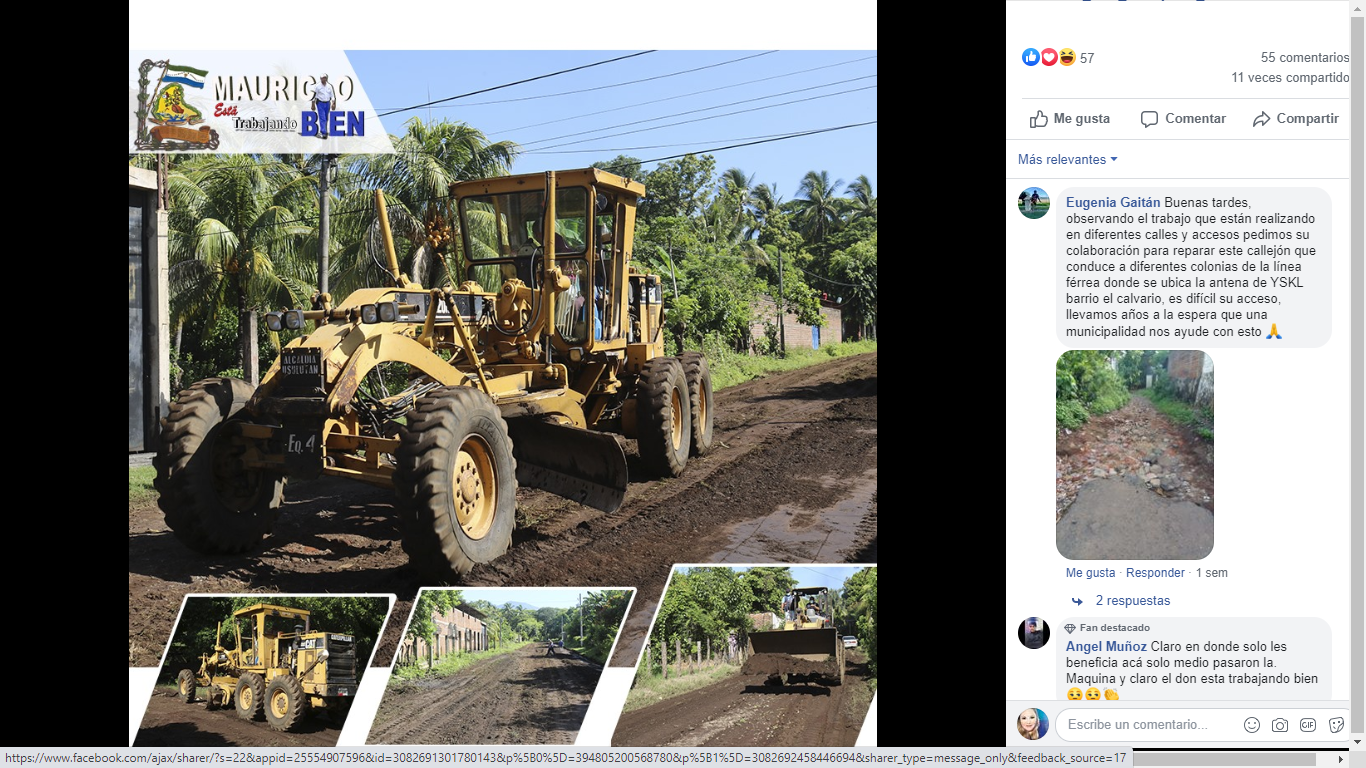 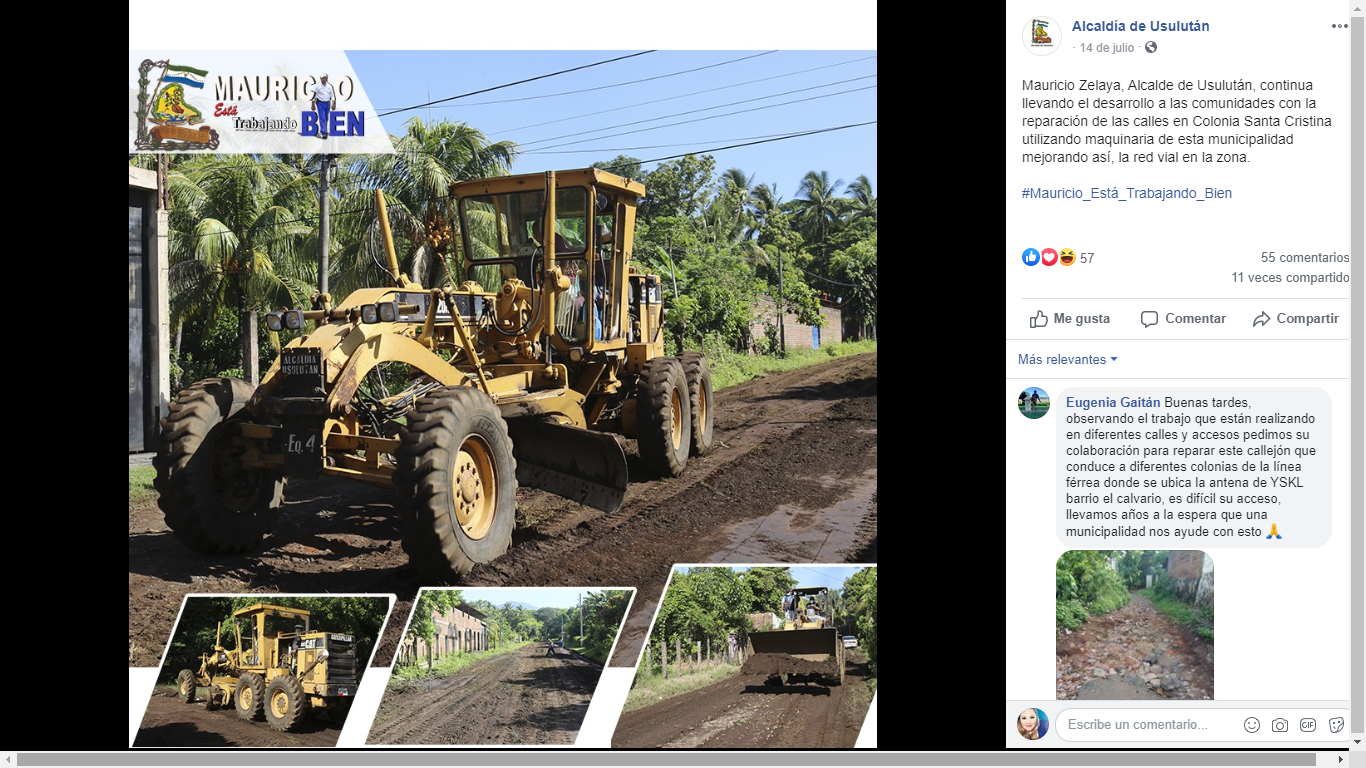 